РЕШЕНИЕПОМШУÖМот 30 марта 2021 г. № 5/2021 – 79Руководствуясь статьями 26 и 33 Устава муниципального образования городского округа «Сыктывкар», в целях обеспечения доступности транспортных услуг для населения и организации речных пассажирских и грузовых перевозок через реки Сысола и ВычегдаСовет муниципального образования городского округа «Сыктывкар»РЕШИЛ:1. Осуществлять речные перевозки пассажиров в 2021 году по маршрутам согласно приложению № 1 к настоящему решению.2. Осуществлять в 2021 году без взимания платы перевозку речным транспортом населения, зарегистрированного в установленном порядке на территории населенных пунктов, согласно приложению № 2 к настоящему решению.3. Осуществлять речные грузовые перевозки в 2021 году по маршрутам согласно приложению № 3 к настоящему решению.4. Осуществлять без взимания платы перевозку транспортных средств в 2021 году при исполнении служебных обязанностей согласно приложению             № 4 к настоящему решению.5. Рекомендовать организациям, осуществляющим речные грузовые перевозки, в 2021 году организовать дежурство в ночное время по маршрутам, указанным в пункте 3 настоящего решения.6. Осуществлять в 2021 году расчеты с населением, зарегистрированным в установленном порядке на территории: п.г.т.Седкыркещ, п.с.т. Трехозерка, за перевозку грузов (транспортных средств), осуществляемых по маршруту «г.Сыктывкар (м. Алешино) — п.г.т. Седкыркещ», «г. Сыктывкар (Проезд Геологов) — п.с.т. Трехозерка», по стоимости согласно приложению № 5 к настоящему решению. 7. Поручить администрации муниципального образования городского округа «Сыктывкар» обеспечить предоставление субсидии на возмещение недополученных доходов и затрат организациям в связи с реализацией настоящего решения.8. Финансирование осуществлять за счет и в пределах средств, предусмотренных на соответствующие цели в бюджете муниципального образования городского округа «Сыктывкар» на 2021 год.9. Настоящее решение вступает в силу со дня его официального опубликования.Глава МО ГО «Сыктывкар» –руководитель администрации                                                   Н.С. ХозяиноваПредседатель Совета МО ГО «Сыктывкар»                                                                   А.Ф. ДюПриложение № 1 к решению Совета МО ГО «Сыктывкар»от 30.03.2021 г. №5/2021-79МАРШРУТЫПО РЕЧНЫМ ПАССАЖИРСКИМ ПЕРЕВОЗКАМВременные маршруты (на период невозможности осуществления перевозок по постоянным маршрутам):г. Сыктывкар (гостиница "Югор") - м. Заречьег. Сыктывкар (гостиница "Югор"; р-он ул. Пушкина) - п.г.т. Седкыркещг. Сыктывкар (гостиница "Югор") - п.с.т. Трехозеркаг. Сыктывкар (Проезд Геологов) - п.г.т. Седкыркещг. Сыктывкар (Проезд Геологов) - п.с.т. ТрехозеркаПостоянные маршруты:г. Сыктывкар (р-н ул. Пушкина) - м. Сидорполойг. Сыктывкар (р-н ул. Кутузова) - п.с.т. Трехозеркаг. Сыктывкар (м. Алешино) - п.г.т. Седкыркещ.Приложение № 2к решению Совета МО ГО «Сыктывкар»от 30.03.2021 г. №5/2021-79ПЕРЕЧЕНЬНАСЕЛЕННЫХ ПУНКТОВм. Заречье (на период половодья и ледостава)м. Сидорполойп.г.т. Седкыркещп.с.т. ТрехозеркаПриложение № 3к решению Совета МО ГО «Сыктывкар»от 30.03.2021 г. №5/2021-79МАРШРУТЫПО РЕЧНЫМ ГРУЗОВЫМ ПЕРЕВОЗКАМВременные маршруты (на период невозможности осуществления перевозок по постоянным маршрутам):г. Сыктывкар (р-н ул. Кутузова) - м. Заречьег. Сыктывкар (р-н ул. Кутузова) - п.г.т. Седкыркещг. Сыктывкар (Проезд Геологов) - п.с.т. ТрехозеркаПостоянный маршрут:г. Сыктывкар (м. Алешино) - п.г.т. Седкыркещ.Приложение № 4 к решению Совета МО ГО «Сыктывкар»от 30.03.2021 г. №5/2021-79ПЕРЕЧЕНЬОРГАНИЗАЦИЙ, ИМЕЮЩИХ ПРАВО НА ПЕРЕВОЗ ТРАНСПОРТНЫХ СРЕДСТВ БЕЗ ВЗИМАНИЯ ПЛАТЫ: 1. ПРИ ИСПОЛНЕНИИ СЛУЖЕБНЫХ ОБЯЗАННОСТЕЙ- Главное управление МЧС России по Республике Коми и ГКУ Республики Коми «Управление противопожарной службы и гражданской защиты» (01);- Управление Министерства внутренних дел России по г. Сыктывкару (02);- ГБУ здравоохранения Республики Коми «Сыктывкарская станция скорой медицинской помощи» (03), ГБУ здравоохранения Республики Коми «Сыктывкарская городская больница» и поликлиники г. Сыктывкара;- Аварийная служба треста «Сыктывкармежрайгаз» (04);- Аварийная служба управления ГО и ЧС г. Сыктывкара (05);- Аварийно-спасательные службы;- Прокуратура г. Сыктывкара;- Прокуратура Республики Коми;- Следственное управление Следственного комитета Российской Федерации по Республике Коми и его территориальные органы;- Управление по контролю за оборотом наркотиков МВД по Республике Коми;- Органы Федеральной службы безопасности.2. ПРИ ВЫВОЗЕ ЖБО- организации, осуществляющие вывоз ЖБО (образованных в текущем году) с объектов жилищного фонда, расположенных на территории п.г.т. Седкыркещ, п.с.т. Трехозерка.3. ПРИ ПРИНУДИТЕЛЬНОЙ ЭВАКУАЦИИ ТРАНСПОРТНОЙ СРЕДСТВ- организации, осуществляющие перемещение задержанных транспортных средств на территории п.г.т. Седкыркещ, п.с.т. Трехозерка.Приложение № 5 к решению Совета МО ГО «Сыктывкар»от 30.03.2021 г. №5/2021-79Раздел 1. ПРОВОЗНАЯ ПЛАТА НА ПЕРЕВОЗКУ ГРУЗОВ(ТРАНСПОРТНЫХ СРЕДСТВ) ПО МАРШРУТУ:г. Сыктывкар (м. Алешино) - п.г.т. СедкыркещПримечание: Масса автотранспортного средства определяется по массе автотранспортного средства без нагрузки.Раздел 2. ПРОВОЗНАЯ ПЛАТА НА ПЕРЕВОЗКУ ГРУЗОВ(ТРАНСПОРТНЫХ СРЕДСТВ) ПО МАРШРУТУ:г. Сыктывкар (Проезд Геологов) - п.с.т. ТрехозеркаПримечание: Масса автотранспортного средства определяется по массе автотранспортного средства без нагрузки.СОВЕТМУНИЦИПАЛЬНОГО ОБРАЗОВАНИЯГОРОДСКОГО ОКРУГА «СЫКТЫВКАР»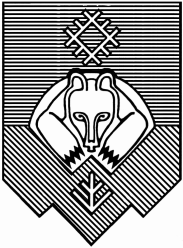 «СЫКТЫВКАР» КАР КЫТШЛÖН МУНИЦИПАЛЬНÖЙ ЮКÖНСА СÖВЕТ Об осуществлении речных перевозок на территории муниципального образования городского округа «Сыктывкар» в 2021 году№ п/пНаименование и масса транспортного средства (масса определяется по массе без нагрузки)Провозная плата за единицу (с НДС), для населения, зарегистрированного в установленном порядке на территории населенных пунктов: п.г.т. Седкыркещ, п.с.т. Трехозерка (руб.)1Мопед, скутер402Мотоцикл573Квадроцикл744Прицеп легковой массой до 1,0 тонны и длиной до 4,5 м935Автомобиль массой до 1,0 т986Автомобиль массой до 1,5 т1187Автомобиль массой до 2,0 т1568Автомобиль массой до 2,5 т2949Автомобиль массой до 3,0 т31210Автомобиль массой до 5,0 т52011Автомобиль массой до 8,0 т728№ п/пНаименование и масса транспортного средства (масса определяется по массе без нагрузки)Провозная плата за единицу (с НДС), для населения, зарегистрированного в установленном порядке на территории населенных пунктов: п.г.т. Седкыркещ, п.с.т. Трехозерка (руб.)1Мотоцикл572.Прицеп легковой933.Легковой автомобиль3.1.Автомобиль массой до 1,0 т983.2.Автомобиль массой до 1,5 т1183.3.Автомобиль массой до 2,0 т1563.4.Автомобиль массой до 2,5 т2943.5.Автомобиль массой свыше 2,5 т3124.Грузовой автомобиль4.1.Автомобиль массой до 5 т5204.2.Автомобиль массой до 8,0 т728